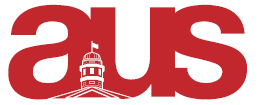 President Report to Legislative CouncilOctober 16th, 2019Meeting with Associate Dean Fonda Discussed the lack of space available to AUS students and groups Exploring the idea of subsidized space bookings in other buildings Discussion of using the Ferrier computer lab after relocating some of the desktops – still not finalized  BudgetMet with the VP Finance to discuss the budget Absent from FMC meeting due to my going home for Thanksgiving   Hiring Hired the Deputy Returning Officer and Deputy Secretary General Drafted motions for their ratification President Round TableEmailed the department presidents to organize a Presidents round table to discuss faculty concerns and how the AUS can better serve you Constitution and Bylaw Updates Sent word version of AUS constitution to Secretary General Discussed potential revisions to bylaws and constitution Departmental Orientation Attended the alternate departmental orientation and presented the President and VP Communications portfolios Miscellaneous Worked on Recording motion Worked on Laptop Lending motion Finalized contracts for many of the stipend and hourly employees Respectfully submitted,Jamal Tarrabain AUS President 